Publicado en Pamplona el 25/03/2024 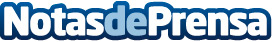 Creanavarra: 30 años formando a los líderes del diseño y la creación de videojuegosCreanavarra Arte Digital y Tecnología – 30 años de formación universitaria, centro play station. El estudio de diseño en videojuegos ofrece una carrera emocionante, de alta demanda y apta para perfiles altamente cualificadosDatos de contacto:RicardoResponsable de Comunicación652778185Nota de prensa publicada en: https://www.notasdeprensa.es/creanavarra-30-anos-formando-a-los-lideres-del Categorias: Artes Visuales Navarra Formación profesional Universidades http://www.notasdeprensa.es